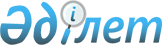 Об утверждении Положения о специальной комиссии в Туркестанской области
					
			Утративший силу
			
			
		
					Постановление акимата Южно-Казахстанской области от 11 сентября 2014 года № 292. Зарегистрировано Департаментом юстиции Южно-Казахстанской области 7 октября 2014 года № 2821. Утратило силу постановлением акимата Туркестанской области от 27 ноября 2023 года № 250
      Сноска. Утратило силу постановлением акимата Туркестанской области от 27.11.2023 № 250 (вводится в действие по истечении десяти календарных дней после дня его первого официального опубликования).
      Примечание РЦПИ.
      В тексте документа сохранена пунктуация и орфография оригинала. 
      Сноска. Заголовок постановления с изменением, внесенным постановлением акимата Туркестанской области от 20.01.2021 № 9 (вводится в действие по истечении десяти календарных дней после дня его первого официального опубликования).
      В соответствии с пунктом 2 статьи 31 Закона Республики Казахстан от 23 января 2001 года "О местном государственном управлении и самоуправлении в Республике Казахстан", постановлением Правительства Республики Казахстан от 21 мая 2013 года № 504 "Об утверждении Типовых правил оказания социальной помощи, установления размеров и определения перечня отдельных категорий нуждающихся граждан", приказом Министра труда и социальной защиты населения Республики Казахстан от 22 июля 2013 года № 325-ө-м "Об утверждении Типового положения о специальной комиссии", акимат Южно-Казахстанской области ПОСТАНОВЛЯЕТ:
      1. Утвердить Положение о специальной комиссии в Туркестанской области согласно приложению к настоящему постановлению.
      Сноска. Пункт 1 с изменением, внесенным постановлением акимата Туркестанской области от 20.01.2021 № 9 (вводится в действие по истечении десяти календарных дней после дня его первого официального опубликования).


      2. Государственному учреждению "Управление координации занятости и социальных программ Южно-Казахстанской области" в порядке, установленном законодательным актами Республики Казахстан обеспечить:
      1) направление настоящего постановления на официальное опубликование в периодических печатных изданиях, распространяемых на территории Южно-Казахстанской области и информационно-правовой системе "Әділет";
      2) размещение настоящего постановления на Интернет-ресурсе акимата Южно-Казахстанской области.
      3. Настоящее постановление вводится в действие по истечении десяти календарных дней после дня его первого официального опубликования.
      4. Контроль за исполнением настоящего постановления возложить на заместителя акима области Бектаева А.А. Положение о специальной комиссии в Туркестанской области
      Сноска. Приложение с изменением, внесенным постановлением акимата Туркестанской области от 20.01.2021 № 9 (вводится в действие по истечении десяти календарных дней после дня его первого официального опубликования). 1. Общие положения
      1. Настоящее Положение о специальной комиссии (далее - Положение) разработано в соответствии с Типовыми правилами оказания социальной помощи, установления размеров и определения перечня отдельных категорий нуждающихся граждан, утвержденными постановлением Правительства Республики Казахстан от 21 мая 2013 года № 504 и приказом министра труда и социальной защиты населения Республики Казахстан от 22 июля 2013 года № 325 ө-м (далее – Типовые положения), и определяет статус и полномочия специальной комиссии по рассмотрению заявления лица (семьи), претендующего на оказание социальной помощи в связи с наступлением трудной жизненной ситуации.
      2. Основные понятия, используемые в настоящем Положении:
      1) уполномоченный орган - исполнительный орган района (города областного значения), финансируемый за счет местного бюджета, осуществляющий оказание социальной помощи;
      2) специальная комиссия (далее – Комиссия) - комиссия, создаваемая решением акима района (города областного значения), по рассмотрению заявления лица (семьи), претендующего на оказание социальной помощи в связи с наступлением трудной жизненной ситуации.
      3. Комиссия является постоянно действующим коллегиальным органом на территории района (города областного значения). Комиссия организовывает свою работу на принципах открытости, гласности, коллегиальности и беспристрастности.
      4. Комиссия в своей деятельности руководствуется Конституцией, законами Республики Казахстан, актами Президента и Правительства Республики Казахстан, нормативными правовыми актами Республики Казахстан, а также настоящим Положением.
      5. Контроль за деятельностью Комиссии осуществляет заместитель акима района (города областного значения), курирующий вопросы социальной защиты. 2. Задачи и функции Комиссии
      6. Основной задачей Комиссии является определение нуждаемости граждан в социальной помощи согласно перечню оснований отнесения граждан к категории нуждающихся, утверждаемому местным представительным органом в соответствии с пунктом 9 настоящего Положения, и размера оказываемой социальной помощи при наступлении трудной жизненной ситуации.
      7. Основной функцией Комиссии является вынесение заключения о необходимости оказания социальной помощи, с указанием размера социальной помощи в каждом отдельном случае по форме согласно приложению к Типовому положению.  3. Организация деятельности Комиссии
      8. Комиссия осуществляет свою деятельность на безвозмездной основе.
      9. В состав Комиссии включаются представители заинтересованных структурных подразделений местного исполнительного органа, в том числе организаций и уполномоченных органов образования, здравоохранения, социальной защиты, работников правоохранительных органов, общественных объединений.
      Комиссия состоит из председателя, секретаря и членов комиссии. Общий состав Комиссии не менее семи человек.
      10. Председателем является заместитель акима района (города областного значения), курирующий вопросы социальной защиты.
      Председатель организует работу Комиссии и обеспечивает своевременное и качественное выполнение задач и функций, возложенных на Комиссию настоящим Положением.
      11. Рабочим органом Комиссии является уполномоченный орган – отделы занятости и социальных программ района (города областного значения).
      Обязанности секретаря Комиссии возлагаются на специалиста данного отдела.
      12. Комиссия в течение двух рабочих дней со дня получения полного пакета документов от уполномоченного органа рассматривает представленные документы и путем открытого голосования принимает решение о необходимости оказания социальной помощи.
      13. Решение Комиссии правомочно при наличии двух третей от общего числа ее состава.
      14. Решение Комиссии считается принятым, если за него подается большинство голосов от общего количества членов комиссии. В случае равенства голосов голос председателя Комиссии считается решающим.
      15. Принятое решение Комиссии оформляется в форме заключения и в срок, указанный в пункте 12 настоящего Положения, передается в уполномоченный орган.
      При положительном заключении указывается размер социальной помощи.
      16. При определении размера социальной помощи Комиссия руководствуется Правилами оказания социальной помощи, установления размеров и определения перечня отдельных категорий нуждающихся граждан, утверждаемыми местными представительными органами.
					© 2012. РГП на ПХВ «Институт законодательства и правовой информации Республики Казахстан» Министерства юстиции Республики Казахстан
				
      Исполняющий обязанности

      акима области

Б. Оспанов

      Жилкишиев Б.

      Бектаев А.

      Каныбеков С.

      Садыр Е.

      Туякбаев С.

      Абдуллаев А.

      Исаева Р.
Приложение
к постановлению
акимата Южно-Казахстанской
области от "11" сентября
2014 года № 292